УТВЕРЖДЕНПостановлением АдминистрацииМО «Муйский район»от 22 апреля 2022 г. № 212Административный регламент предоставления муниципальной услуги «Установка информационной вывески, согласование дизайн-проекта размещения вывески»1. Общие положения1.1. Настоящий административный регламент предоставления муниципальной услуги (далее – Административный регламент) устанавливает стандарт и порядок предоставления муниципальной услуги по установке информационной вывески, согласование дизайн-проекта размещения вывески (далее –муниципальная услуга).Круг заявителей1.2. Получатели муниципальной услуги: физические и юридические лица (далее – заявитель). Интересы заявителей могут представлять лица, уполномоченные заявителем в установленном порядке, и законные представители физических лиц (далее – представитель заявителя). Требования к порядку информирования о предоставлении муниципальной услуги1.3. Информирование о предоставлении муниципальной услуги: 1.3.1. Информация о порядке предоставления муниципальной услуги размещается: 1) на информационных стендах, расположенных в помещениях администрации муниципального образования «Муйский район» (далее – Уполномоченный орган); 2) на официальном сайте в информационно-телекоммуникационной сети «Интернет» администрации муниципального образования «Муйский район» www.admmsk.ru;3) на Региональном портале государственных и муниципальных услуг: «Портал государственных и муниципальных услуг (функций) Республики Бурятия» http://pgu.govrb.ru, (далее - региональный портал);4) на Едином портале государственных и муниципальных услуг (функций) (https:// www.gosuslugi.ru/) (далее – Единый портал);5) непосредственно при личном приеме заявителя в Уполномоченном органе – администрации муниципального образования «Муйский район», предоставляющего муниципальную услугу;6) по телефону Уполномоченного органа;7) письменно, в том числе посредством электронной почты, факсимильной связи.1.3.2. Консультирование по вопросам предоставления муниципальной услуги осуществляется:1) в многофункциональных центрах предоставления государственных и муниципальных услуг (далее – МФЦ) при устном обращении - лично или по телефону;2) в интерактивной форме Регионального портала;3) в структурном подразделении Уполномоченного органа при устном обращении - лично или по телефону; при письменном (в том числе в форме электронного документа) обращении – на бумажном носителе по почте, в электронной форме по электронной почте.Администрация муниципального образования «Муйский район»:адрес: 671561, Республика Бурятия Муйский район, п. Таксимо, ул. Советская д. 10 «а», Адрес электронной почты: E-Mail: admmsk@icm.buryatia.ruКонтактные телефоны: тел./факс (30132)55-4-76/ 55-4-33 приемная.График работы:С понедельника по четверг с 8.30 до 17.30 час. Пятница с 8.30 до 12.30 час.Обед с 12.30 до 13.30 час.Выходные дни -  суббота, воскресенье.Многофункциональный центр предоставления государственных и муниципальных услуг, с которым заключены соглашения о взаимодействии (далее - МФЦ):671561, Республика Бурятия, Муйский район, пгт. Таксимо, ул. Железнодорожников, д.16Контактные телефоны: 8(30132) 55-2-07/ 55-1-76Адрес электронной почты: info@mfc.govrb.ruГрафик работы:С понедельника по четверг с 8.30 до 17.30 час.Пятница с 8.30 до 16.30 час.последняя среда месяца с 8.30 до 15.00 час.Выходные дни – суббота, воскресенье.выходные дни – суббота, воскресенье.1.3.3. Информация о порядке и сроках предоставления муниципальной услуги предоставляется заявителю бесплатно. 1.3.4. Размещение информации о порядке предоставления муниципальной услуги на информационных стендах в помещении МФЦ осуществляется в соответствии с соглашением, заключенным между МФЦ и органом местного самоуправления с учетом требований к информированию, установленных Административным регламентом.1.3.5. Информация, размещаемая на информационных стендах и на официальном сайте Уполномоченного органа, включает сведения о муниципальной услуге, содержащиеся в пунктах 2.1, 2.4, 2.5, 2.6, 2,7, 2.8, 2.9, 2.10, 5.1 Административного регламента, информацию о месте нахождения, справочных телефонах, времени работы Уполномоченного органа о графике приема заявлений на предоставление муниципальной услуги.1.3.6. В залах ожидания Уполномоченного органа размещаются нормативные правовые акты, регулирующие порядок предоставления муниципальной услуги, в том числе Административный регламент, которые по требованию заявителя предоставляются ему для ознакомления.1.3.7. Информация о ходе рассмотрения заявления о предоставлении государственной (муниципальной) услуги и о результатах предоставления муниципальной услуги может быть получена заявителем (его представителем) в личном кабинете на Едином портале или Региональном портале, а также в соответствующем структурном подразделении Уполномоченного органа при обращении заявителя лично, по телефону посредством электронной почты.2. Стандарт предоставления муниципальной услуги2.1. Наименование муниципальной услуги.2.1.1. «Установка информационной вывески, согласование дизайн-проекта размещения вывески».2.2. Наименование исполнительно-распорядительного местного самоуправления, непосредственно предоставляющего муниципальную услугу.2.2.1. Муниципальная услуга предоставляется Уполномоченным органом –Администрацией муниципального образования «Муйский район» Республики Бурятия.Непосредственным исполнителем по предоставлению муниципальной услуги является отдел строительства и архитектуры администрации муниципального образования «Муйский район» (далее – должностное лицо Уполномоченного органа).Запрещается требовать от заявителей осуществление действий, в том числе согласований, необходимых для получения муниципальной услуги и связанных с обращением в иные государственные органы и организации.2.3. Перечень нормативных правовых актов, регулирующих предоставление муниципальной услугиПредоставление муниципальной услуги осуществляется в соответствии со следующими нормативными правовыми актами:Градостроительный кодекс Российской Федерации (Собрание законодательства Российской Федерации, 03.01.2005, N 1 (часть 1), ст. 16);Федеральный закон от 02.05.2006 N 59-ФЗ "О порядке рассмотрения обращений граждан Российской Федерации" (Собрание законодательства Российской Федерации, 08.05.2006, N 19, ст. 2060);Федеральный закон от 06.10.2003 N 131-ФЗ "Об общих принципах организации местного самоуправления в Российской Федерации" (Собрание законодательства Российской Федерации, 06.10.2003, N 40, ст. 3822);Федеральный закон от 27.07.2010 N 210-ФЗ "Об организации предоставления государственных и муниципальных услуг" (Собрание законодательства Российской Федерации, 02.08.2010, N 31, ст. 4179);Федеральный закон от 13.03.2006 N 38-ФЗ «О рекламе» («Российская газета», 2006, N 51);Федеральный закон от 27.07.2006 N 152-ФЗ «О персональных данных» («Российская газета», 2006, N 165);Постановление Правительства Российской Федерации от 08.09.2010 N 697 «О единой системе межведомственного электронного взаимодействия» (Собрание законодательства Российской Федерации, 2010, N 38);Постановление Правительства Российской Федерации от 07.07.2011 N 553 «О порядке оформления и представления заявлений и иных документов, необходимых для предоставления государственных и (или) муниципальных услуг, в форме электронных документов» (Собрание законодательства Российской Федерации, 2011, N 29);Закон Республики Бурятия от 10.09.2007г.  № 2425-III «О Градостроительном уставе Республики Бурятия» (Бурятия, № 170, 13.09.2007г., (Официальный вестник № 67, Собрание законодательства Республики Бурятия, № 8-9(101-102), 2007г.); Устав муниципального образования «Муйский район» принят решением № 131 от 12.02.2008г. («Муйская новь» № 19-20 от 15.05.2008г.).Перечень нормативных правовых актов, регулирующих предоставление Услуги (с указанием их реквизитов и источников официального опубликования), размещается на официальном сайте уполномоченного органа, на ЕПГУ, РПГУ.Администрация муниципального образования «Муйский район» обеспечивает размещение и актуализацию перечня нормативных правовых актов, регулирующих предоставление муниципальной услуги, на своем официальном сайте admmsk.ru.2.4. Описание результата предоставления муниципальной услуги.Согласование дизайн-проекта размещения информационной вывески (приложение № 1 к настоящему Регламенту); решение об отказе в предоставлении муниципальной услуги (приложение № 2 к настоящему Регламенту).2.4.2. Результат предоставления муниципальной услуги направляется заявителю в форме электронного документа, подписанного усиленной квалифицированной электронной подписью уполномоченного должностного лица Уполномоченного органа (либо Уполномоченного органа), в соответствии с Федеральным законом от 06.04.2011 № 63-ФЗ «Об электронной подписи» (далее – Федеральный закон № 63-ФЗ) в личный кабинет Единого портала.2.4.3. По выбору заявителя результат предоставления муниципальной услуги выдается в Уполномоченном органе или в МФЦ в форме экземпляра электронного документа, распечатанного на бумажном носителе, заверенного печатью и подписью соответственно уполномоченного должностного лица Уполномоченного органа или работника МФЦ.2.4.4. Заявитель вправе получить результат предоставления муниципальной услуги в форме электронного документа в течение срока действия результата предоставления муниципальной услуги.2.5. Срок предоставления муниципальной услуги, в том числе с учетом необходимости обращения в организации, участвующие в предоставлении муниципальной услуги, срок приостановления предоставления муниципальной услуги в случае, если возможность приостановления предусмотрена законодательством Российской Федерации, срок выдачи (направления) документов, являющихся результатом предоставления муниципальной услуги2.5.1. Срок предоставления муниципальной услуги составляет 12 рабочих дней.2.5.2. Приостановление срока предоставления муниципальной услуги не предусмотрено.2.5.3. Направление документа, являющегося результатом предоставления муниципальной услуги в форме электронного документа, заявителю осуществляется в день оформления и регистрации результата предоставления муниципальной услуги.2.6. Исчерпывающий перечень документов, необходимых в соответствии с законодательными или иными нормативными правовыми актами для предоставления муниципальной услуги, а также услуг, которые являются необходимыми и обязательными для предоставления муниципальных услуг, подлежащих представлению заявителем, способы их получения заявителем, в том числе в электронной форме, порядок их представления2.6.1. Для получения муниципальной услуги заявитель представляет следующие документы:1) документ, удостоверяющий личность (не требуется в случае обращения посредством Единого портала);2) документ, удостоверяющий полномочия представителя заявителя, в случае обращения за предоставлением муниципальной услуги представителя заявителя (не требуется в случае обращения законных представителей физических лиц: в заявлении указываются реквизиты решения об установлении опеки или свидетельства о рождении, выданного на территории Российской Федерации);3) заявление:в форме документа на бумажном носителе (приложение № 3 к настоящему Регламенту);в электронной форме (заполняется посредством внесения соответствующих сведений в электронную форму заявления), подписанное в соответствии с требованиями пункта 2.6.4 Регламента, при обращении посредством Единого портала.4) дизайн-проект вывески (информационной конструкции);5) документ, подтверждающий право заявителя на объект (здание, строение, сооружение) или земельный участок размещения вывески, в случае если право на объект недвижимости не зарегистрировано в Едином государственном реестре прав на недвижимое имущество или в случае, если имущество предоставлено во владение и (или) пользование не муниципальным районом;6) документ, подтверждающий согласие собственника или иного законного владельца объекта (здания, строения, сооружения) на размещение вывески.2.6.2. Заявление и прилагаемые документы могут быть представлены (направлены) заявителем одним из следующих способов:1) через МФЦ на бумажных носителях и в виде электронных документов, соответствующих требованиям пункта 2.6.4 Регламента;2) посредством Единого портала в электронной форме;3) в Орган лично или посредством почтовой связи на бумажном носителе. Заявление и прилагаемые документы, при направлении посредством почтовой связи, заверяются в установленном порядке.2.6.3. Заявление, при направлении посредством Единого портала, подписывается простой электронной подписью заявителя.Для получения простой электронной подписи заявителю необходимо пройти процедуру регистрации (аутентификации) в ЕСИА, а также подтвердить учетную запись. Электронные документы (электронные образы документов), указанные в подпунктах 2, 5, 6 пункта 2.6.1 Регламента заверяются усиленной квалифицированной подписью лиц, уполномоченных на создание и подписание таких документов, в том числе нотариусами.Электронные документы (электронные образы документов), прилагаемые к заявлению, в том числе доверенности, направляются в виде файлов в форматах pdf, jpg, jpeg, png, tif, doc, docx, rtf размером не более 50 Мбайт.Качество предоставляемых электронных документов (электронных образов документов) должно позволять в полном объеме прочитать текст документа и распознать реквизиты документа.2.6.4. Запрещается требовать от заявителя:1) представления документов и информации или осуществления действий, представление или осуществление которых не предусмотрено нормативными правовыми актами, регулирующими отношения, возникающие в связи с предоставлением муниципальной услуги;2) осуществления действий, в том числе согласований, необходимых для получения муниципальной услуги и связанных с обращением в иные государственные органы, органы местного самоуправления, организации, за исключением получения услуг и получения документов и информации, предоставляемых в результате предоставления таких услуг, включенных в перечни, указанные в части 1 статьи 9 Федерального закона № 210-ФЗ (необходимых и обязательных услуг);3) представления документов и информации, отсутствие и (или) недостоверность которых не указывались при первоначальном отказе в приеме документов, необходимых для предоставления муниципальной услуги, либо в предоставлении муниципальной услуги, за исключением следующих случаев:а) изменение требований нормативных правовых актов, касающихся предоставления муниципальной услуги, после первоначальной подачи заявления о предоставлении муниципальной услуги;б) наличие ошибок в заявлении о предоставлении муниципальной услуги и документах, поданных заявителем после первоначального отказа в приеме документов, необходимых для предоставления муниципальной услуги, либо в предоставлении муниципальной услуги и не включенных в представленный ранее комплект документов;в) истечение срока действия документов или изменение информации после первоначального отказа в приеме документов, необходимых для предоставления муниципальной услуги, либо в предоставлении муниципальной услуги;г) выявление документально подтвержденного факта (признаков) ошибочного или противоправного действия (бездействия) должностного лица Органа, работника МФЦ, при первоначальном отказе в приеме документов, необходимых для предоставления муниципальной услуги, либо в предоставлении муниципальной услуги, о чем в письменном виде за подписью руководителя Органа при первоначальном отказе в приеме документов, необходимых для предоставления муниципальной услуги, уведомляется заявитель, а также приносятся извинения за доставленные неудобства;4) предоставления на бумажном носителе документов и информации, электронные образы которых ранее были заверены в соответствии с пунктом 7.2 части 1 статьи 16 Федерального закона № 210-ФЗ, за исключением случаев, если нанесение отметок на такие документы либо их изъятие является необходимым условием предоставления государственной или муниципальной услуги, и иных случаев, установленных федеральными законами.2.7. Исчерпывающий перечень документов, необходимых в соответствии с нормативными правовыми актами для предоставления муниципальной услуги, которые находятся в распоряжении государственных органов, органов местного самоуправления и подведомственных государственным органам или органам местного самоуправления организаций и которые заявитель вправе представить, а также способы их получения заявителями, в том числе в электронной форме, порядок их представления; государственный орган, орган местного самоуправления либо организация, в распоряжении которых находятся данные документы2.7.1. Получаются в рамках межведомственного взаимодействия:выписка из Единого государственного реестра юридических лиц, в случае подачи заявления юридическим лицом – Федеральная налоговая служба;выписка из Единого государственного реестра индивидуальных предпринимателей, в случае подачи заявления индивидуальным предпринимателем – Федеральная налоговая служба;выписка из ЕГРН;договор аренды недвижимого имущества, находящегося в государственной или муниципальной собственности, если обращается арендатор указанного имущества – Орган;сведения о факте выдачи и содержании доверенности – единая информационная система нотариата.2.7.2. Заявитель вправе предоставить документы (сведения), указанные в подпунктах 1 - 4 пункта 2.6.1 Регламента, в форме электронных документов, заверенных усиленной квалифицированной подписью лиц, уполномоченных на создание и подписание таких документов, при подаче заявления.2.7.3. Непредставление (несвоевременное представление) указанными в пункте 2.6.1 Регламента органами государственной власти, органами местного самоуправления, организациями документов и сведений не может являться основанием для отказа в предоставлении муниципальной услуги.2.7.4. Должностное лицо и (или) работник, указанных в пункте 2.6.1 Регламента органов и организаций, не представившие (несвоевременно представившие) запрошенные и находящиеся в распоряжении документ или сведения, подлежат административной, дисциплинарной или иной ответственности в соответствии с законодательством Российской Федерации.2.7.5. Запрещается требовать от заявителя документы сведения, в том числе подтверждающие внесение заявителем платы за предоставление муниципальной услуги, находящиеся в распоряжении государственных органов, органов местного самоуправления и подведомственных государственным органам или органам местного самоуправления организаций. Непредставление заявителем документов, содержащих сведения, которые находятся в распоряжении государственных органов, органов местного самоуправления и подведомственных государственным органам или органам местного самоуправления организаций, не является основанием для отказа заявителю в предоставлении муниципальной услуги.2.8. Исчерпывающий перечень оснований для отказа в приеме документов, необходимых для предоставления муниципальной услуги 2.8.1. Основаниями для отказа в приеме документов, необходимых для предоставления муниципальной услуги, являются:некорректное заполнение обязательных полей в форме заявления на портале (отсутствие заполнения, недостоверное, неполное либо неправильное, не соответствующее требованиям, установленным Регламентом);представление электронных документов (электронных образов документов), не позволяющих в полном объеме прочитать текст документа и (или) распознать реквизиты документа;не соответствуют данные владельца квалифицированного сертификата ключа проверки электронной подписи данным заявителя, указанным в заявлении, поданным в электронной форме с посредством Единого портала;предоставлен неполный комплект документов, предусмотренных Регламентом, являющихся обязательными для предоставления муниципальной услуги;документы содержат повреждения, наличие которых не позволяет в полном объеме использовать информацию и сведения, прочитать текст и (или) распознать реквизиты документов;подача заявления и иных документов в электронной форме лицом, неуполномоченным на подачу документов;документы имеют исправления, не заверенные в установленном законодательством порядке;документы утратили силу на момент обращения за предоставлением муниципальной услуги.2.8.2. Перечень оснований для отказа в приеме документов, необходимых для получения муниципальной услуги, является исчерпывающим.2.8.3. Решение об отказе в приеме заявления и документов, необходимых для предоставления муниципальной услуги, может быть принято, как во время приема заявителя, так и после получения ответственным должностным лицом Органа необходимых для предоставления муниципальной услуги документов (сведений) с использованием межведомственного информационного взаимодействия, в срок, не превышающий 9 рабочих дней со дня регистрации заявления.2.8.4. Решение об отказе в приеме документов, необходимых для получения муниципальной услуги, с указанием причин отказа, оформляется в соответствии с формой, установленной в приложении № 4 к настоящему Регламенту, подписывается усиленной квалифицированной электронной подписью в установленном порядке уполномоченным должностным лицом Органа (Органом), и направляется заявителю в личный кабинет портала и (или) в МФЦ в день принятия решения об отказе в приеме документов, необходимых для получения муниципальной услуги.2.8.5. Запрещается отказывать в приеме заявления и иных документов, необходимых для предоставления муниципальной услуги, в случае, если заявление и документы, необходимые для предоставления муниципальной услуги, поданы в соответствии с информацией о сроках и порядке предоставления муниципальной услуги, опубликованной на Едином портале.2.9. Исчерпывающий перечень оснований для приостановления или отказа в предоставлении муниципальной услуги2.9.1. Основания для приостановления предоставления муниципальной услуги отсутствуют.2.9.2. Основания для отказа в предоставлении муниципальной услуги:1) документы (сведения), представленные заявителем, противоречат документам (сведениям), полученным в рамках межведомственного взаимодействия; 2) отсутствие у заявителя прав на объект размещения вывески; 3) отсутствие согласия собственника (законного владельца) на размещение информационной вывески; 4) несоответствие представленного заявителем дизайн-проекта размещения вывески требованиям правил размещения и содержания информационных вывесок.2.9.3. Перечень оснований для отказа в предоставлении муниципальной услуги является исчерпывающим.2.9.4. Решение об отказе в предоставлении муниципальной услуги с указанием причин отказа оформляется в соответствии с формой, установленной в приложении № 2 к настоящему Регламенту, подписывается усиленной квалифицированной электронной подписью в установленном порядке уполномоченным должностным лицом Органа (Органом), и направляется заявителю в личный кабинет портала и (или) в МФЦ в день принятия решения об отказе в предоставлении муниципальной услуги.2.9.5. Запрещается отказывать в предоставлении муниципальной услуги в случае, если заявление о предоставлении муниципальной услуги подано в соответствии с информацией о сроках и порядке предоставления муниципальной услуги, опубликованной на Едином портале.2.10. Порядок, размер и основания взимания государственной пошлины или иной платы, взимаемой за предоставление муниципальной услугиМуниципальная услуга предоставляется на безвозмездной основе.2.11. Перечень услуг, которые являются необходимыми и обязательными для предоставления муниципальной услуги, в том числе сведения о документе (документах), выдаваемом (выдаваемых) организациями, участвующими в предоставлении муниципальных услугПредоставление необходимых и обязательных услуг не требуется. 2.12. Порядок, размер и основания взимания платы за предоставление услуг, которые являются необходимыми и обязательными для предоставления муниципальной услуги, включая информацию о методике расчета размера такой платы.Предоставление необходимых и обязательных услуг не требуется. 2.13. Максимальный срок ожидания в очереди при подаче запроса о предоставлении государственной (муниципальной) услуги, услуги, предоставляемой организацией, участвующей в предоставлении государственной (муниципальной) услуги, и при получении результата предоставления таких услуг2.13.1. Время ожидания при подаче заявления на получение муниципальной услуги - не более 15 минут.2.13.2. При получении результата предоставления муниципальной услуги максимальный срок ожидания в очереди не должен превышать 15 минут. 2.14. Срок и порядок регистрации запроса заявителя о предоставлении государственной (муниципальной) услуги и услуги, предоставляемой организацией, участвующей в предоставлении государственной (муниципальной) услуги, в том числе в электронной форме2.14.1. При личном обращении заявителя в Уполномоченный орган с заявлением о предоставлении муниципальной услуги регистрация указанного заявления осуществляется в день обращения заявителя.2.14.2. При личном обращении в МФЦ в день подачи заявления заявителю выдается расписка из автоматизированной информационной системы многофункциональных центров предоставления государственных и муниципальных услуг (далее – АИС МФЦ) с регистрационным номером, подтверждающим, что заявление отправлено и датой подачи электронного заявления.2.14.3. При направлении заявления посредством Единого портала или Регионального портала заявитель в день подачи заявления получает в личном кабинете Единого портала и по электронной почте уведомление, подтверждающее, что заявление отправлено, в котором указываются регистрационный номер и дата подачи заявления.2.15. Требования к помещениям, в которых предоставляется муниципальная) услуга, к залу ожидания, местам для заполнения запросов о предоставлении государственной (муниципальной) услуги, информационным стендам с образцами их заполнения и перечнем документов, необходимых для предоставления каждой государственной (муниципальной) услуги, размещению и оформлению визуальной, текстовой и мультимедийной информации о порядке предоставления такой услуги, в том числе к обеспечению доступности для инвалидов указанных объектов в соответствии с законодательством Российской Федерации о социальной защите инвалидов2.15.1. Предоставление государственной или муниципальной услуги осуществляется в зданиях и помещениях, оборудованных противопожарной системой и системой пожаротушения. Места приема заявителей оборудуются необходимой мебелью для оформления документов, информационными стендами.Обеспечивается беспрепятственный доступ инвалидов к месту предоставления муниципальной услуги.Визуальная, текстовая и мультимедийная информация о порядке предоставления муниципальной услуги размещается в удобных для заявителей местах, в том числе с учетом ограниченных возможностей инвалидов.2.15.2. В соответствии с законодательством Российской Федерации о социальной защите инвалидов в целях беспрепятственного доступа к месту предоставления муниципальной услуги обеспечивается:1) сопровождение инвалидов, имеющих стойкие расстройства функции зрения и самостоятельного передвижения, и оказание им помощи;2) возможность посадки в транспортное средство и высадки из него, в том числе с использованием кресла-коляски;3) надлежащее размещение оборудования и носителей информации, необходимых для обеспечения беспрепятственного доступа инвалидов к услугам с учетом ограничений их жизнедеятельности;4) дублирование необходимой для инвалидов звуковой и зрительной информации, а также надписей, знаков и иной текстовой и графической информации знаками, выполненными рельефно-точечным шрифтом Брайля;5) допуск сурдопереводчика и тифлосурдопереводчика;6) допуск собаки-проводника при наличии документа, подтверждающего ее специальное обучение и выдаваемого по форме и в порядке, которые установлены приказом Министерства труда и социальной защиты Российской Федерации от 22.06.2015 № 386н «Об утверждении формы документа, подтверждающего специальное обучение собаки-проводника, и порядка его выдачи».Требования в части обеспечения доступности для инвалидов объектов, в которых осуществляется предоставление муниципальной услуги, и средств, используемых при предоставлении муниципальной услуги, которые указаны в подпунктах 1 – 4 настоящего пункта, применяются к объектам и средствам, введенным в эксплуатацию или прошедшим модернизацию, реконструкцию после 1 июля 2016 года.2.16. Показатели доступности и качества муниципальной услуги2.16.1. Показателями доступности предоставления муниципальной услуги являются:расположенность помещения, в котором ведется прием, выдача документов в зоне доступности общественного транспорта;наличие необходимого количества специалистов, а также помещений, в которых осуществляется прием документов от заявителей;наличие исчерпывающей информации о способах, порядке и сроках предоставления государственной или муниципальной услуги на информационных стендах, официальном сайте органа государственной власти субъекта Российской Федерации муниципального образования, на Едином портале, Региональном портале;оказание помощи инвалидам в преодолении барьеров, мешающих получению ими услуг наравне с другими лицами.2.16.2. Показателями качества предоставления муниципальной услуги являются:соблюдение сроков приема и рассмотрения документов; соблюдение срока получения результата муниципальной услуги;отсутствие обоснованных жалоб на нарушения Регламента, совершенные работниками органа местного самоуправления; количество взаимодействий заявителя с должностными лицами (без учета консультаций).Заявитель вправе оценить качество предоставления муниципальной услуги с помощью устройств подвижной радиотелефонной связи, с использованием Единого портала, Регионального портала, терминальных устройств. 2.16.3. Информация о ходе предоставления муниципальной услуги может быть получена заявителем лично при обращении в Уполномоченный орган, предоставляющий муниципальную услугу, в личном кабинете на Едином портале, на Региональном портале, в МФЦ.2.16.4. Предоставление муниципальной услуги осуществляется в любом МФЦ по выбору заявителя независимо от места его жительства или места фактического проживания (пребывания) по экстерриториальному принципу.2.17. Иные требования, в том числе учитывающие особенности предоставления муниципальной услуги по экстерриториальному принципу (в случае, если муниципальная услуга предоставляется по экстерриториальному принципу) и особенности предоставления муниципальной услуги в электронной форме2.17.1. При предоставлении муниципальной услуги в электронной форме заявитель вправе:получить информацию о порядке и сроках предоставления муниципальной услуги, размещенную на Едином портале;подать заявление о предоставлении муниципальной услуги и иные документы, необходимые для предоставления муниципальной услуги, в том числе документы и информацию, электронные образы которых ранее были заверены в соответствии с пунктом 7.2 части 1 статьи 16 Федерального закона № 210-ФЗ, с использованием Единого портала;получить сведения о ходе выполнения заявлений о предоставлении муниципальной услуги, поданных в электронной форме;осуществить оценку качества предоставления муниципальной услуги посредством Единого портала;получить результат предоставления муниципальной услуги в форме электронного документа;подать жалобу на решение и действие (бездействие) Органа, а также его должностных лиц, муниципальных служащих посредством Единого портала, портала федеральной государственной информационной системы, обеспечивающей процесс досудебного (внесудебного) обжалования решений и действий (бездействия), совершенных при предоставлении государственных и муниципальных услуг органами, предоставляющими государственные и муниципальные услуги, их должностными лицами, государственными и муниципальными служащими.2.17.2. Формирование заявления осуществляется посредством заполнения электронной формы заявления на Едином портале без необходимости дополнительной подачи заявления в какой-либо иной форме.2.17.3. При формировании заявления на Едином портале обеспечивается:возможность копирования и сохранения заявления и иных документов, необходимых для предоставления услуги;возможность заполнения несколькими заявителями одной электронной формы заявления при обращении за услугами, предполагающими направление совместного заявления несколькими заявителями;возможность печати на бумажном носителе копии электронной формы заявления;сохранение ранее введенных в электронную форму заявления значений в любой момент по желанию пользователя, в том числе при возникновении ошибок ввода и возврате для повторного ввода значений в электронную форму заявления;заполнение полей электронной формы заявления до начала ввода сведений заявителем с использованием сведений, размещенных в ЕСИА, и сведений, опубликованных на Едином портале, в части, касающейся сведений, отсутствующих в единой системе идентификации и аутентификации;возможность вернуться на любой из этапов заполнения электронной формы заявления без потери ранее введенной информации;возможность доступа заявителя на Едином портале к ранее поданным им заявлениям в течение не менее одного года, а также частично сформированным заявлениям - в течение не менее 3 месяцев.2.17.4. Запись заявителей на прием в МФЦ (далее - запись) осуществляется посредством Единого портала, телефона контакт-центра МФЦ.Заявителю предоставляется возможность записи на любые свободные для приема дату и время в пределах установленного в многофункциональном центре графика приема.Запись на определенную дату заканчивается за сутки до наступления этой даты.Для осуществления предварительной записи посредством Единого портала заявителю необходимо указать запрашиваемые системой данные, в том числе:фамилию, имя, отчество (при наличии);номер телефона;адрес электронной почты (по желанию);желаемую дату и время приема.В случае несоответствия сведений, которые сообщил заявитель при предварительной записи, документам, представленным заявителем при личном приеме, предварительная запись аннулируется.При осуществлении предварительной записи заявителю обеспечивается возможность распечатать талон-подтверждение. В случае, если заявитель сообщит адрес электронной почты, на указанный адрес также направляется информация о подтверждении предварительной записи с указанием даты, времени и места приема.При осуществлении предварительной записи заявитель в обязательном порядке информируется о том, что предварительная запись аннулируется в случае его неявки по истечении 15 минут с назначенного времени приема.Заявитель в любое время вправе отказаться от предварительной записи.Запрещается требовать от заявителя совершения иных действий, кроме прохождения идентификации и аутентификации в соответствии с нормативными правовыми актами Российской Федерации, указания цели приема, а также предоставления сведений, необходимых для расчета длительности временного интервала, который необходимо забронировать для приема.3. Состав, последовательность и сроки выполнения административных процедур, требования к порядку их выполнения, в том числе особенности выполнения административных процедур в электронной форме, а также особенности выполнения административных процедур в многофункциональных центрах3.1. Описание последовательности действий при предоставлении 
муниципальной услуги3.1.1. Предоставление муниципальной услуги включает в себя следующие процедуры:1) оказание консультаций заявителю;2) принятие и рассмотрение комплекта документов, представленных заявителем;3) направление межведомственных запросов в органы, участвующие в предоставлении муниципальной услуги;4) подготовка результата муниципальной услуги;5) выдача (направление) заявителю результата муниципальной услуги.3.2. Оказание консультаций заявителю3.2.1. Основанием начала выполнения административной процедуры является обращение заявителя по вопросам, связанным с предоставлением муниципальной услуги.Должностным лицом (работником), ответственным за выполнение административной процедуры, является:- при обращении заявителя в МФЦ – работник МФЦ;- при обращении заявителя в Орган – главный специалист отдела строительства и архитектуры администрации МО «Муйский район» (далее - должностное лицо, ответственное за консультирование).3.2.2. Заявитель вправе обратиться за консультацией о порядке и сроках предоставления муниципальной услуги в МФЦ лично и по телефону и электронной почте.Работник МФЦ консультирует заявителя, в том числе по составу, форме представляемой документации и другим вопросам для получения муниципальной услуги.Заявитель может получить информацию о порядке предоставления муниципальной услуги путем свободного доступа с сайта МФЦ https://mfc.govrb.ru/.Административные процедуры, устанавливаемые настоящим пунктом, выполняются в день обращения заявителя.Результатами выполнения административных процедур являются: консультация по составу, форме представляемой документации и другим вопросам, необходимым для получения муниципальной услуги.3.2.3. Заявитель вправе обратиться в Орган по телефону и электронной почте, а также получить консультацию на Едином портале, сайте Органа о порядке и сроках предоставления муниципальной услуги, в том числе по составу, форме представляемой документации и другим вопросам для получения муниципальной услуги.Должностное лицо, ответственное за консультирование информирует заявителя в соответствии с требованиями пункта 1.3.4 Регламента.Административные процедуры, устанавливаемые настоящим пунктом, выполняются в течение трех рабочих дней со дня поступления обращения.Результатами выполнения административных процедур являются: консультации по составу, форме представляемой документации и другим вопросам, необходимым для получения муниципальной услуги.3.3. Принятие и рассмотрение комплекта документов, 
представленных заявителем3.3.1. Прием документов для предоставления муниципальной услуги через МФЦ или удаленное рабочее место МФЦ.3.3.1.1. Заявитель (представитель заявителя) обращается в МФЦ с запросом о предоставлении муниципальной услуги и представляет документы в соответствии с пунктом 2.5. Регламента. 3.3.1.2. Работник МФЦ, ведущий прием заявлений: определяет предмет обращения;удостоверяет личность заявителя;проводит проверку полномочий лица, подающего документы;проводит проверку соответствия документов требованиям, указанным в пункте 2.5. Регламента;заполняет электронную форму заявления в АИС МФЦ;при предоставлении документов, указанных в пункте 2.6. Регламента на бумажном носителе, осуществляет сканирование представленных документов;распечатывает заявление из АИС МФЦ;передает заявителю на проверку и подписание;после подписания сканирует подписанное заявление в АИС МФЦ;загружает в АИС МФЦ документы, представленные в электронной форме или электронные образы отсканированных документов, формирует электронное дело; возвращает подписанное заявление и оригиналы бумажных документов;выдает заявителю расписку в приеме документов.Административные процедуры, устанавливаемые настоящим пунктом, выполняются в день обращения заявителя.Результатами выполнения административных процедур являются: готовое к отправке заявление и пакет документов. 3.3.1.3. Работник МФЦ направляет пакет документов, принятых от заявителя в Орган в электронной форме (в составе пакетов электронных дел) в течение одного рабочего дня со дня обращения заявителя в структурное подразделение МФЦ.Результатами выполнения административных процедур являются: заявление и пакет документов (электронное дело), направленные в Орган, посредством системы электронного взаимодействия.3.3.2. Прием документов для предоставления муниципальной услуги в электронной форме через Единый портал.3.3.2.1. Заявитель для подачи заявления в электронной форме выполняет следующие действия: выполняет авторизацию;открывает форму электронного заявления;заполняет форму электронного заявления, включающую сведения, необходимые и обязательные для предоставления муниципальной услуги;прикрепляет документы в электронной форме или электронные образы документов к форме электронного заявления (при необходимости);подтверждает факт ознакомления и согласия с условиями и порядком предоставления муниципальной услуги в электронной форме (устанавливает соответствующую отметку о согласии в форме электронного заявления);подтверждает достоверность сообщенных сведений (устанавливает соответствующую отметку в форме электронного заявления);отправляет заполненное электронное заявление (нажимает соответствующую кнопку в форме электронного заявления);электронное заявление подписывается в соответствии с требованиями пункта 2.6.4 Регламента; получает уведомление об отправке электронного заявления. Форматно-логическая проверка сформированного заявления осуществляется после заполнения заявителем каждого из полей электронной формы заявления. При выявлении некорректно заполненного поля электронной формы заявления заявитель уведомляется о характере выявленной ошибки и порядке ее устранения посредством информационного сообщения непосредственно в электронной форме заявления.Административные процедуры, устанавливаемые настоящим пунктом, выполняются в день обращения заявителя.Результатами выполнения административных процедур являются: электронное дело, направленное в Орган посредством системы электронного взаимодействия.3.3.3. Рассмотрение комплекта документов Органом.3.3.3.1. Основанием начала выполнения административной процедуры является поступление заявления и иных документов, необходимых для предоставления муниципальной услуги.Должностным лицом (работником), ответственным за выполнение административной процедуры является главный специалист отдел строительства и архитектуры администрации муниципального образования «Муйский район» (далее - должностное лицо, ответственное за прием документов):3.3.3.2. Должностное лицо, ответственное за прием документов, в случае обращения заявителя с заявлением в Орган:определяет предмет обращения;устанавливает личность заявителя; проводит проверку полномочий лица, подающего документы;проводит проверку соответствия документов требованиям, указанным в пункте 2.6 Регламента, проверку соответствия представленных документов установленным требованиям (надлежащее оформление копий документов, отсутствие в документах подчисток, приписок, зачеркнутых слов и иных не оговоренных исправлений);заполняет электронную форму заявления в автоматизированной информационной системе, предназначенной для оказания государственных и муниципальных услуг;при предоставлении документов, указанных в пункте 2.6 Регламента на бумажном носителе, осуществляет сканирование представленных документов;распечатывает заявление;передает заявителю на проверку и подписание;после подписания сканирует подписанное заявление;загружает в автоматизированную информационную систему, предназначенную для оказания государственных и муниципальных услуг документы, представленные в электронной форме или электронные образы отсканированных документов, формирует электронное дело; возвращает подписанное заявление и оригиналы бумажных документов заявителю;выдает заявителю расписку в приеме документов.В случае наличия оснований для отказа в приеме документов должностное лицо, ответственное за прием документов, уведомляет заявителя о наличии препятствий для приема заявления и возвращает ему документы с объяснением содержания выявленных оснований для отказа в приеме документов.3.3.3.3. Должностное лицо, ответственное за прием документов, после поступления документов на рассмотрение: присваивает заявлению номер в соответствии с номенклатурой дел и статус «Проверка документов», что отражается в личном кабинете Единого портала;изучает поступившие электронные дела, в том числе приложенные заявителем документы в электронной форме и электронные образы документов;проверяет комплектность, читаемость электронных образов документов;проверяет соблюдение условий действительности электронной подписи, посредством обращения к Единому порталу (в случае, если заявителем представлены электронные документы, подписанные усиленной квалифицированной электронной подписью).При наличии оснований, предусмотренных пунктом 2.8.1 Регламента, подготавливает проект решения об отказе в приеме документов, необходимых для предоставления муниципальной услуги. В случае, если в результате проверки усиленной квалифицированной электронной подписи выявлено несоблюдение условий ее действительности, проект решения об отказе должен содержать пункты статьи 11 Федерального закона № 63-ФЗ, которые послужили основанием для его принятия.Проект решения об отказе в приеме документов, необходимых для предоставления муниципальной услуги, с указанием причин отказа (в случае, если основания для отказа в приеме документов, необходимых для предоставления муниципальной услуги, связаны с нарушением установленных требований к таким документам, основания для отказа в приеме документов должны содержать информацию о наименовании документов (информации, сведений), которые не представлены, содержат недостоверные и (или) противоречивые сведения, оформлены с нарушением установленных требований), направляется на согласование в установленном порядке посредством системы электронного документооборота.Согласование проекта решения об отказе в приеме документов, необходимых для предоставления муниципальной услуги, осуществляется в порядке, предусмотренном пунктом 3.5.3. Регламента.В случае отсутствия оснований для отказа в приеме документов, предусмотренных пунктом 2.7.1 Регламента, должностное лицо, ответственное за прием документов, в течение одного рабочего дня со дня поступления заявления, направляет заявителю, указанным в заявлении способом, уведомление о поступлении заявления, содержащее входящий регистрационный номер заявления, дату получения заявления, перечень наименований файлов, представленных к нему документов, дату получения результата муниципальной услуги.3.3.3.4. Исполнение процедур, указанных в пунктах 3.3.3.1, 3.3.3.3 Регламента, при наличии технической возможности осуществляется в автоматическом режиме с использованием автоматизированной информационной системы, предназначенной для оказания государственных и муниципальных услуг. 3.3.3.5. Административные процедуры, устанавливаемые пунктом 3.3.3 Регламента, выполняются в течение одного рабочего дня со дня поступления заявления на рассмотрение.Результатами выполнения административных процедур являются: принятый на рассмотрение комплект документов или проект решения об отказе в приеме документов, необходимых для предоставления муниципальной услуги.3.4. Направление межведомственных запросов в органы, участвующие в предоставлении муниципальной услуги3.4.1.   Основанием начала выполнения административной процедуры является получение должностным лицом (работником), уполномоченным на выполнение административной процедуры, от должностного лица (работника), ответственного за прием документов, принятых от заявителя документов.Должностным лицом (работником), ответственным за выполнение административной процедуры, является отдел строительства и архитектуры администрации муниципального образования «Муйский район» (далее - должностное лицо, ответственное за направление межведомственных запросов).3.4.2. Должностное лицо, ответственное за направление межведомственных запросов, формирует и направляет в электронной форме посредством системы межведомственного электронного взаимодействия (при отсутствии технической возможности – иными способами) запросы о предоставлении документов и сведений, предусмотренных пунктом 2.6.1 Регламента.Административные процедуры, устанавливаемые настоящим пунктом, выполняются в день принятия заявления на рассмотрение. Результатами выполнения административных процедур являются: направленные в органы власти и (или) подведомственные органам власти организации запросы. 3.4.3. Специалисты поставщиков данных на основании запросов, поступивших через систему межведомственного электронного взаимодействия, предоставляют запрашиваемые документы (информацию) или направляют уведомления об отсутствии документа и (или) информации, необходимых для предоставления муниципальной услуги (далее – уведомление об отказе).Административные процедуры, устанавливаемые настоящим пунктом, выполняются в следующие сроки:по документам (сведениям), направляемым специалистами Росреестра, – не более трех рабочих дней;по остальным поставщикам - в течение пяти дней со дня поступления межведомственного запроса в орган или организацию, предоставляющие документ и информацию, если иные сроки подготовки и направления ответа на межведомственный запрос не установлены федеральными законами, правовыми актами Правительства Российской Федерации и принятыми в соответствии с федеральными законами нормативными правовыми актами Республики Бурятия.Результатами выполнения административных процедур являются: документы (сведения), необходимые для предоставления муниципальной услуги, либо уведомление об отказе, направленные должностному лицу, ответственному за направление межведомственных запросов.3.4.4. Должностное лицо, ответственное за направление межведомственных запросов:получает запрашиваемые через систему межведомственного электронного взаимодействия документы (сведения), необходимые для предоставления муниципальной услуги, либо уведомление об отказе при отсутствии документа и (или) информации;при наличии оснований, предусмотренных пунктом 2.7.1. Регламента, подготавливает проект решения об отказе в приеме документов, необходимых для предоставления муниципальной услуги. Проект решения об отказе в приеме документов, необходимых для предоставления муниципальной услуги, с указанием причин отказа (в случае, если основания для отказа в приеме документов, необходимых для предоставления муниципальной услуги, связаны с нарушением установленных требований к таким документам, основания для отказа в приеме документов должны содержать информацию о наименовании документов (информации, сведений), которые не представлены, содержат недостоверные и (или) противоречивые сведения, оформлены с нарушением установленных требований), направляется на согласование в установленном порядке посредством системы электронного документооборота.Согласование проекта решения об отказе в приеме документов, необходимых для предоставления муниципальной услуги, осуществляется в порядке, предусмотренном пунктом 3.5.3. Регламента.Административные процедуры, устанавливаемые настоящим пунктом, выполняются в течение одного рабочего дня.Результатами выполнения административных процедур являются: документы (сведения), необходимые для предоставления муниципальной услуги, либо уведомление об отказе, направленные должностному лицу, ответственному за направление межведомственных запросов, проект решения об отказе в приеме документов, необходимых для предоставления муниципальной услуги.3.4.5. Исполнение процедур, указанных в пунктах 3.4.2, 3.4.4, 3.4.5 Регламента, при наличии технической возможности осуществляется в автоматическом режиме с использованием автоматизированной информационной системы, предназначенной для оказания государственных и муниципальных услуг, в том числе с момента регистрации заявления в соответствии с пунктом 2.13 Регламента.3.4.6. Максимальный срок выполнения административных процедур, указанных в пункте 3.4 Регламента, составляет шесть рабочих дней.3.5. Подготовка результата муниципальной услуги3.5.1. Основанием начала выполнения административной процедуры является поступление от должностного лица, ответственного за направление межведомственных запросов, документов (сведений), необходимых для предоставления муниципальной услуги.Должностным лицом, ответственным за выполнение административной процедуры, является отдел строительства и архитектуры администрации муниципального образования «Муйский район» Республики Бурятия (далее - должностное лицо, ответственное за подготовку результата предоставления муниципальной услуги).3.5.2. Должностное лицо, ответственное за подготовку результата предоставления муниципальной услуги:рассматривает сформированный комплект документов, необходимых для предоставления муниципальной услуги;при выявлении оснований для отказа в предоставлении муниципальной услуги, указанных в пункте 2.8.2 Регламента, подготавливает проект решения об отказе в предоставлении муниципальной услуги;в случае отсутствия оснований для отказа в предоставлении муниципальной услуги, предусмотренных пунктом 2.8.2 Регламента, по итогам рассмотрения документов, необходимых для предоставления муниципальной услуги, подготавливает проект результата предоставления муниципальной услуги в соответствии с подпунктом 1 пункта 2.3.1 Регламента;направляет подготовленный проект результата предоставления муниципальной услуги на согласование в установленном порядке посредством системы электронного документооборота.Административные процедуры, устанавливаемые настоящим пунктом, выполняются в течение двух рабочих дней.Результатами выполнения административных процедур являются: проект решения об отказе в предоставлении муниципальной услуги, проект согласования дизайн-проекта размещения информационной вывески.3.5.3. Согласование и подписание проекта решения об отказе в приеме документов, необходимых для предоставления муниципальной услуги, проекта результата предоставления муниципальной услуги (далее – проекты документов) осуществляется руководителем структурного подразделения, ответственного за подготовку результата муниципальной услуги, заместителем Руководителя Органа, Руководителем Органа.Подготовленные проекты документов, имеющие замечания, возвращаются на доработку лицу, ответственному за подготовку результата муниципальной услуги. После устранения замечаний проекты документов повторно передаются для согласования и подписания.Руководитель Органа при рассмотрении проектов документов проверяет соблюдение Регламента должностными лицами Органа в части сроков выполнения административных процедур, их последовательности и полноты, наличия согласований уполномоченных должностных лиц Органа в системе электронного документооборота.В случае выявления нарушений в части сроков выполнения административных процедур, их последовательности и полноты Руководитель Органа инициирует привлечение к ответственности лиц, допустивших нарушения, в соответствии с пунктом 4.3 Регламента.Административные процедуры, устанавливаемые настоящим пунктом, выполняются в течение двух рабочих дней.Результатами выполнения административных процедур являются: решение об отказе в приеме документов необходимых для предоставления муниципальной услуги, решение об отказе в предоставлении муниципальной услуги, согласование дизайн-проекта размещения информационной вывески.3.5.4. Исполнение процедур, указанных в пунктах 3.5.2 - 3.5.3. Регламента, при наличии технической возможности осуществляется в автоматическом режиме с использованием автоматизированной информационной системы, предназначенной для оказания государственных и муниципальных услуг.Максимальный срок выполнения административных процедур, указанных в пункте 3.5. Регламента, составляет четыре рабочих дня.3.6. Выдача (направление) заявителю результата муниципальной услуги3.6.1. Основанием начала выполнения административной процедуры является получение должностным лицом, ответственным за выполнение административной процедуры, документа, подтверждающего предоставление муниципальной услуги.Должностным лицом, ответственным за выполнение административной процедуры, является отдел строительства и архитектуры администрации муниципального образования «Муйский район» Республики Бурятия (далее - должностное лицо, ответственное за выдачу (направление) документов).3.6.2. Должностное лицо, ответственное за выдачу (направление) документов:обеспечивает регистрацию и внесение сведений о результате предоставления муниципальной услуги в подсистему ведения документации автоматизированной информационной системы, предназначенной для оказания государственных и муниципальных услуг и (или) государственную информационную систему обеспечения градостроительной деятельности;извещает заявителя (его представителя) способом, указанным в заявлении, о результате предоставления муниципальной услуги и о возможности получения результата предоставления муниципальной услуги в Органе или в МФЦ.Исполнение процедур при наличии технической возможности осуществляется в автоматическом режиме с использованием автоматизированной информационной системы, предназначенной для оказания государственных и муниципальных услуг.Административные процедуры, устанавливаемые настоящим пунктом, выполняются в течение одного рабочего дня со дня подписания документа, подтверждающего предоставление (отказ в предоставлении) муниципальной услуги, уполномоченным должностным лицом Органа (Органом).Результатами выполнения административных процедур являются: размещение сведений о результате предоставления муниципальной услуги в информационных системах, извещение заявителя (его представителя) о результате предоставления муниципальной услуги и способах его получения.3.6.3. Порядок выдачи (направления) результата предоставления муниципальной услуги:3.6.3.1. При обращении заявителя за результатом муниципальной услуги в МФЦ, работник МФЦ выдает заявителю результат муниципальной услуги в форме экземпляра электронного документа на бумажном носителе. По требованию заявителя вместе с экземпляром электронного документа на бумажном носителе ему может быть предоставлен экземпляр электронного документа путем его записи на съемный носитель. Административные процедуры, устанавливаемые настоящим пунктом, выполняются в порядке очередности, в день прибытия заявителя в сроки, установленные регламентом работы МФЦ.Результатами выполнения административных процедур являются: фиксация факта выдачи результата предоставления муниципальной услуги в АИС МФЦ, результат предоставления муниципальной услуги, выданный заявителю.3.6.3.2. При обращении заявителя за результатом муниципальной услуги через Единый портал заявителю в личный кабинет автоматически направляется электронный образ документа, являющегося результатом предоставления муниципальной услуги, подписанный усиленной квалифицированной электронной подписью уполномоченного должностного лица Органа (Органом). Административные процедуры, устанавливаемые настоящим пунктом, выполняются в день подписания документа, подтверждающего предоставление (отказ в предоставлении) муниципальной услуги, уполномоченным должностным лицом Органа (Органом).Результатами выполнения административных процедур являются: направление (предоставление) с использованием Единого портала заявителю документа, подтверждающего предоставление муниципальной услуги (в том числе отказ в предоставлении муниципальной услуги).3.6.3.3. При обращении заявителя за результатом муниципальной услуги в Орган, должностное лицо, ответственное за выдачу (направление) документов, выдает заявителю результат муниципальной услуги. По требованию заявителя вместе с экземпляром электронного документа на бумажном носителе ему может быть предоставлен экземпляр электронного документа путем его записи на съемный носитель. Административные процедуры, устанавливаемые настоящим пунктом, осуществляются в порядке очередности, в день прибытия заявителя в сроки, установленные Правилами внутреннего трудового распорядка Органа.Результатом выполнения административных процедур являются: фиксация факта выдачи результата предоставления муниципальной услуги в автоматизированной информационной системе, предназначенной для оказания государственных и муниципальных услуг.3.7. Исправление технических ошибок3.7.1. В случае обнаружения технической ошибки в документе, являющемся результатом муниципальной услуги, заявитель направляет в Орган:заявление об исправлении технической ошибки (приложение № 5 к настоящему Регламенту);документ, выданный заявителю как результат муниципальной услуги, в котором содержится техническая ошибка;документы, имеющие юридическую силу, свидетельствующие о наличии технической ошибки. Заявление об исправлении технической ошибки в сведениях, указанных в документе, являющемся результатом муниципальной услуги, подается заявителем (уполномоченным представителем) почтовым отправлением (в том числе с использованием электронной почты), либо через Единый портал или МФЦ.3.7.2. Должностное лицо, ответственное за прием документов, осуществляет прием заявления об исправлении технической ошибки, регистрирует заявление с приложенными документами и передает их должностному лицу, ответственному за обработку документов.Административные процедуры, устанавливаемые настоящим пунктом, выполняются в течение одного рабочего дня с даты регистрации заявления. Результатами выполнения административных процедур являются: принятое и зарегистрированное заявление, направленное на рассмотрение должностному лицу, ответственному за обработку документов.3.7.3. Должностное лицо, ответственное за обработку документов, рассматривает документы и в целях внесения исправлений в документ, являющийся результатом предоставления муниципальной услуги, осуществляет процедуры, предусмотренные пунктом 3.5 Регламента, и выдает исправленный документ заявителю (уполномоченному представителю) лично под роспись с изъятием у заявителя (уполномоченного представителя) оригинала документа, в котором содержится техническая ошибка, или направляет в адрес заявителя почтовым отправлением (посредством электронной почты) письмо о возможности получения документа при предоставлении в Орган оригинала документа, в котором содержится техническая ошибка.Административные процедуры, устанавливаемые настоящим пунктом, выполняются в течение двух рабочих дней после обнаружения технической ошибки или получения от любого заинтересованного лица заявления о допущенной ошибке.Результатами выполнения административных процедур являются: выданный (направленный) заявителю документ.4. Порядок и формы контроля за предоставлением муниципальной услуги4.1. Текущий контроль соблюдения и исполнения положений настоящего административного регламента и иных нормативных правовых актов, устанавливающих требования к предоставлению муниципальной услуги, осуществляет должностными лицами Администрации муниципального образования «Муйский район» (Уполномоченного органа), уполномоченными на осуществление контроля за предоставлением муниципальной услуги.4.1.1. Контроль за деятельностью органа местного самоуправления по предоставлению муниципальной услуги осуществляется Министерством строительства и жилищно-коммунального комплексов Республики Бурятия. 4.1.2. Контроль за исполнением настоящего административного регламента сотрудниками МФЦ осуществляется руководителем МФЦ.4.2. Порядок и периодичность осуществления плановых и внеплановых проверок полноты и качества предоставления муниципальной услуги, в том числе порядок и формы контроля за полнотой и качеством предоставления муниципальной услуги.4.2.1. Контроль полноты и качества предоставления муниципальной услуги осуществляется путем проведения плановых и внеплановых проверок.Плановые проверки проводятся в соответствии с планом работы Уполномоченного органа, но не реже 1 раз в полугодие. Внеплановые проверки проводятся в случае поступления в орган местного самоуправления обращений физических и юридических лиц с жалобами на нарушения их прав и законных интересов. Внеплановые проверки проводятся в форме документарной проверки и (или) выездной проверки в порядке, установленном законодательством.Внеплановые проверки могут проводиться на основании конкретного обращения заявителя о фактах нарушения его прав на получение муниципальной услуги.Результаты плановых и внеплановых проверок оформляются в виде акта, в котором отмечаются выявленные недостатки и предложения по их устранению.4.3. Ответственность должностных лиц органа, предоставляющего государственную (муниципальную) услугу, за решения и действия (бездействие), принимаемые (осуществляемые) ими в ходе предоставления муниципальной услугиДолжностные лица, ответственные за предоставление муниципальной услуги, несут персональную ответственность за соблюдение порядка и сроков предоставления муниципальной услуги. МФЦ и его работники несут ответственность, установленную законодательством Российской Федерации:1) за полноту передаваемых в Уполномоченный орган заявлений, иных документов, принятых от заявителя в МФЦ;2) за своевременную передачу в Уполномоченный орган заявлений, иных документов, принятых от заявителя, а также за своевременную выдачу заявителю документов, переданных в этих целях МФЦ органу государственной власти субъекта Российской Федерации или органу местного самоуправления;3) за соблюдение прав субъектов персональных данных, за соблюдение законодательства Российской Федерации, устанавливающего особенности обращения с информацией, доступ к которой ограничен федеральным законом.Жалоба на нарушение порядка предоставления муниципальной услуги МФЦ рассматривается органом государственной власти субъекта Российской Федерации или орган местного самоуправления. При этом срок рассмотрения жалобы исчисляется со дня регистрации жалобы в органе государственной власти субъекта Российской Федерации или органе местного самоуправления.4.4. Положения, характеризующие требования к порядку и формам контроля за предоставлением муниципальной услуги, в том числе со стороны граждан, их объединений и организацийКонтроль за предоставлением муниципальной услуги со стороны граждан, их объединений и организаций, осуществляется посредством открытости деятельности Уполномоченного органа при предоставлении муниципальной услуги, получения полной, актуальной и достоверной информации о порядке предоставления муниципальной услуги и возможности досудебного рассмотрения обращений (жалоб) в процессе предоставления муниципальной услуги.5. Досудебный (внесудебный) порядок обжалования решений и действий (бездействия) органа, предоставляющего муниципальную услугу, многофункционального центра предоставления государственных и муниципальных услуг, организаций, указанных в части 1.1 статьи 16 Федерального закона № 210-ФЗ, а также их должностных лиц, муниципальных служащих, работниковЗаявитель имеет право на обжалование решения и (или) действий (бездействия) уполномоченного органа местного самоуправления, должностных лиц уполномоченного органа местного самоуправления, муниципальных служащих при предоставлении услуги в досудебном (внесудебном) порядке (далее - жалоба).Органы местного самоуправления, организации и уполномоченные нарассмотрение жалобы лица, которым может быть направлена жалоба заявителя в досудебном (внесудебном) порядкеВ досудебном (внесудебном) порядке заявитель (представитель) вправе обратиться с жалобой в письменной форме на бумажном носителе или в электронной форме:в уполномоченный орган местного самоуправления, организации - на решение и (или) действия (бездействие) должностного лица, руководителя структурного подразделения уполномоченного органа местного самоуправления, на решение и действия (бездействие) уполномоченного органа местного	самоуправления, руководителя органа местного самоуправления;в вышестоящий орган на решение и (или) действия (бездействие) должностного лица, руководителя структурного подразделения уполномоченного органа местного самоуправления;В уполномоченном органе местного самоуправления определяются уполномоченные на рассмотрение жалоб должностные лица.Способы информирования заявителей о порядке подачи и рассмотрения жалобы, в том числе с использованием Единого портала государственных и муниципальных услуг (функций)Информация о порядке подачи и рассмотрения жалобы размещается на информационных стендах в местах предоставления услуги, на сайте уполномоченного	органа	 местногосамоуправления, на Едином портале, региональном портале, а также предоставляется в устной форме по телефону и (или) на личном приеме либо в письменной форме почтовым отправлением по адресу, указанному заявителем (представителем). Перечень нормативных правовых актов, регулирующих порядок досудебного (внесудебного) обжалования действий (бездействия) и (или) решений, принятых (осуществленных) в ходе предоставления муниципальной услугиПорядок досудебного (внесудебного) обжалования решений и действий (бездействия) уполномоченного органа местного самоуправления, организации, а также его должностных лиц регулируется:Федеральным законом № 210-ФЗ;      постановлением Правительства Российской Федерации от 20 ноября 2012 года № 1198 «О федеральной государственной информационной системе, обеспечивающей процесс досудебного (внесудебного) обжалования решений и действий (бездействия), совершенных при предоставлении государственных и муниципальных услуг».Раздел VI. Особенности выполнения административных процедур (действий) в многофункциональных центрах предоставления государственных и муниципальных услугИсчерпывающий перечень административных процедур (действий) при предоставлении муниципальной услуги, выполняемых многофункциональными центрами6.1. Многофункциональный центр осуществляет:информирование заявителей о порядке предоставления услуги в многофункциональном центре, по иным вопросам, связанным с предоставлением услуги, а также консультирование заявителей о порядке предоставления услуги в многофункциональном центре;выдачу заявителю результата предоставления услуги, на бумажном носителе, подтверждающих содержание электронных документов, направленных в многофункциональный центр по результатам предоставления услуги, а также выдача документов, включая составление на бумажном носителе и заверение выписок из информационных систем уполномоченных органов государственной власти, органов местного самоуправления;иные процедуры и действия, предусмотренные Федеральным законом № 210- ФЗ.В соответствии с частью 1.1 статьи 16 Федерального закона № 210-ФЗ для реализации своих функций многофункциональные центры вправе привлекать иные организации.Информирование заявителей Информирование заявителя многофункциональными центрами осуществляется следующими способами:а) посредством привлечения средств массовой информации, а также путем размещения информации на официальных сайтах и информационных стендах многофункциональных центров;б) при обращении заявителя в многофункциональный центр лично, по телефону, посредством почтовых отправлений, либо по электронной почте.При личном обращении работник многофункционального центра подробно информирует заявителей по интересующим их вопросам в вежливой корректной форме с использованием официально-делового стиля речи. Рекомендуемое время предоставления консультации - не более 15 минут, время ожидания в очереди в секторе информирования для получения информации о муниципальных услугах не может превышать 15 минут.Ответ на телефонный звонок должен начинаться с информации о наименовании организации, фамилии, имени, отчестве и должности работника многофункционального центра, принявшего телефонный звонок. Индивидуальное устное консультирование при обращении заявителя по телефону работник многофункционального центра осуществляет не более 10 минут;В случае если для подготовки ответа требуется более продолжительное время, работник многофункционального центра, осуществляющий индивидуальное устное консультирование по телефону, может предложить заявителю:изложить обращение в письменной форме (ответ направляется заявителю в соответствии со способом, указанным в обращении);назначить другое время для консультаций.При консультировании по письменным обращениям заявителей ответ направляется в письменном виде в срок не позднее 30 календарных дней с момента регистрации обращения в форме электронного документа по адресу электронной почты, указанному в обращении, поступившем в многофункциональный центр в форме электронного документа, и в письменной форме по почтовому адресу, указанному в обращении, поступившем в многофункциональный центр в письменной форме.Выдача заявителю результата предоставления муниципальной услугиПри наличии в заявлении о выдаче разрешения на ввод объекта в эксплуатацию указания о выдаче результатов оказания услуги через многофункциональный центр, уполномоченный орган государственной власти, орган местного самоуправления передает документы в многофункциональный центр для последующей выдачи заявителю (представителю) способом, согласно заключенным соглашениям о взаимодействии заключенным между уполномоченным органом государственной власти, органом местного самоуправления и многофункциональным центром в порядке, утвержденном постановлением Правительства Российской Федерации от 27 сентября 2011 г. № 797 "О взаимодействии между многофункциональными центрами предоставления государственных и муниципальных услуг и федеральными органами исполнительной власти, органами государственных внебюджетных фондов, органами государственной власти субъектов Российской Федерации, органами местного самоуправления".Порядок и сроки передачи уполномоченным органом государственной власти, органом местного самоуправления таких документов в многофункциональный центр определяются соглашением о взаимодействии, заключенным ими в порядке, установленном постановлением Правительства Российской Федерации от 27 сентября 2011 г. № 797 "О взаимодействии между многофункциональными центрами предоставления государственных и муниципальных услуг и федеральными органами исполнительной власти, органами государственных внебюджетных фондов, органами государственной власти субъектов Российской Федерации, органами местного самоуправления". Прием заявителей для выдачи документов, являющихся результатом услуги, в порядке очередности при получении номерного талона из терминала электронной очереди, соответствующего цели обращения, либо по предварительной записи.Работник многофункционального центра осуществляет следующие действия:устанавливает личность заявителя на основании документа, удостоверяющего личность в соответствии с законодательством Российской Федерации;проверяет полномочия представителя заявителя (в случае обращения представителя заявителя); определяет статус исполнения заявления о выдаче разрешения на ввод объекта в эксплуатацию в ГИС; распечатывает результат предоставления услуги в виде экземпляра электронного документа на бумажном носителе и заверяет его с использованием печати многофункционального центра (в предусмотренных нормативными правовыми актами Российской Федерации случаях - печати с изображением Государственного герба Российской Федерации);заверяет экземпляр электронного документа на бумажном носителе с использованием печати многофункционального центра (в предусмотренных нормативными правовыми актами Российской Федерации случаях - печати с изображением Государственного герба Российской Федерации);выдает документы заявителю, при необходимости запрашивает у заявителя подписи за каждый выданный документ;запрашивает согласие заявителя на участие в смс-опросе для оценки качества предоставленных услуг многофункциональным центром.Приложение № 1 к Административному регламенту по предоставлению муниципальной услуги «Установка информационной вывески, согласование дизайн-проекта размещения вывески»Форма(Бланк органа, предоставляющего муниципальную услугу)СОГЛАСОВАНИЕот _______________ № _______________дизайн-проекта размещения вывескиПолучатель согласования: ____________________________________________________Тип вывески: _______________________________________________________________Адрес размещения: __________________________________________________________Дата начала действия согласования: ____________________________________________Дата окончания действия согласования: _________________________________________Дополнительная информация:Основания выдачи разрешения: _______________________________________.Должностное лицо (ФИО)(подпись уполномоченного должностного лица органа)Исполнитель (ФИО)______________________________(контакты исполнителя)
Приложение № 2 к Административному регламенту по предоставлению муниципальной услуги «Установка информационной вывески, согласование дизайн-проекта размещения вывески»Форма(Бланк органа, предоставляющего муниципальную услугу)РЕШЕНИЕоб отказе в предоставлении муниципальной услугипо установке информационной вывески, согласованию дизайн-проекта размещения вывески
В связи с обращением  (наименование юридического лица – заявителя)заявление № _______ от_____._____.________г., о ___________________________________________________________________________________________________________по результатам рассмотрения представленных документов принято решение об отказе в предоставлении муниципальной услуги в связи с:1.2. Должностное лицо (ФИО)(подпись уполномоченного должностного лица органа)Исполнитель (ФИО)______________________________(контакты исполнителя)Приложение № 3к Административному регламенту по предоставлению муниципальной услуги «Установка информационной вывески, согласование дизайн-проекта размещения вывески»Для юридических лицДля индивидуальныхпредпринимателейЗаявлениеЗАЯВЛЕНИЕна выдачу согласования установки информационной вывески, согласование дизайн-проекта размещения вывески___________________________________________________________________________(наименование заявителя)в лице ____________________________________________, действующего на основании(должность, Ф.И.О.)________________________________________________, обращается с просьбой выдать(документ, подтверждающий полномочия)согласование на установку информационной вывески и согласовать дизайн-проект сроком действия _________________________________. Информационная вывеска предназначена для_______________________________________________________(оказания услуг по распространению наружной рекламы или рекламы собственных товаров и услуг)и имеет следующие характеристики:Приложения:___________________________________________________________________________(состав приложений определяется Административным регламентом)________________________   __________________   ______________________________    (должность)           		 	(подпись)            			(расшифровка подписи)м.п.Приложение № 4к Административному регламенту по предоставлению муниципальной услуги «Установка информационной вывески, согласование дизайн-проекта размещения вывески»(Бланк органа, предоставляющего муниципальную услугу)РЕШЕНИЕоб отказе в приеме документов, необходимых для предоставления 
муниципальной услугиВ связи с обращением  (Ф.И.О. физического лица, наименование юридического лица – заявителя)заявление № _______ от_____._____.________ г., о __________________________________________________________________________________________________________на основании:  по результатам рассмотрения представленных документов принято решение об отказе в приеме документов, необходимых для предоставления муниципальной услуги, в связи с:1.2. Должностное лицо (ФИО)(подпись уполномоченного должностного лица органа)Исполнитель (ФИО)______________________________(контакты исполнителя)Приложение № 5к Административному регламенту по предоставлению муниципальной услуги «Установка информационной вывески, согласование дизайн-проекта размещения вывески»Руководителю Исполнительного комитета ___________________________От: _______________________тел. _______________________Заявлениеоб исправлении технической ошибкиСообщаю об ошибке, допущенной при оказании муниципальной услуги ___________________________________________________________________________(наименование услуги)Записано: _______________________________________________________________________________________________________________________________________Правильные сведения: ____________________________________________________________________________________________________________________________Прошу исправить допущенную техническую ошибку и внести соответствующие изменения в документ, являющийся результатом муниципальной услуги. Прилагаю следующие документы:1.2.3.В случае принятия решения об отклонении заявления об исправлении технической ошибки прошу направить такое решение:посредством отправления электронного документа на адрес E-mail:_______;в виде заверенной копии на бумажном носителе почтовым отправлением по адресу: ________________________________________________________________.Настоящим подтверждаю: сведения, включенные в заявление, относящиеся к моей личности и представляемому мною лицу, а также внесенные мною ниже, достоверны. Документы (копии документов), приложенные к заявлению, соответствуют требованиям, установленным законодательством Российской Федерации, на момент представления заявления эти документы действительны и содержат достоверные сведения. ______________				_________________ ( ________________)	(дата)						(подпись)		(Ф.И.О.)Приложение № 6к Административному регламенту по предоставлению муниципальной услуги «Установка информационной вывески, согласование дизайн-проекта размещения вывески»СОСТАВ ДИЗАЙН-ПРОЕКТАразмещения информационной вывескиДИЗАЙН-ПРОЕКТразмещения информационной вывескина ________________________________________ по адресу: _______________________(земельном участке, здании,     строении, сооружении)___________________________________________________________________________1. Вид территории, здания (строения, сооружения), где предполагаетсяразместить информационную вывеску:─────────────────────────────────────────────────────Фото места размещения рекламной конструкции в настоящее время без рекламной конструкции           Примечание:    1.  Фотографии должны быть выполнены не более чем за один месяц до обращения за получением разрешения.    2.  Фото предполагаемого места размещения информационной вывески должны быть выполнены в цвете в количестве не менее 2 шт. в формате не менее А4 с отражением:    - для здания, строения, сооружения - всех внешних поверхностей (фасады, крыша и т.д.), включая прилегающую территорию;    -  для земельных участков - зданий, строений, сооружений, примыкающих к месту установки информационной вывески.    3.  Фото должны в полном объеме передавать состояние предполагаемого места   размещения   информационной вывески с учетом иных конструкций, размещенных на внешних элементах зданий, строений, сооружений (в том числе на крышах), прилегающих земельных участках, отраженных на фото, и не содержать объектов, препятствующих восприятию места установки информационных вывесок, в том числе автомобильный транспорт, деревья, иные объекты.       2. Компьютерный монтаж места установки информационной вывескиВид объекта с графической врисовкой (фотомонтаж) информационной вывески    Примечание:    Фотомонтаж (графическая врисовка информационной вывески в месте ее предполагаемого размещения в существующую ситуацию) должен быть выполнен с соблюдением пропорций размещаемого объекта.  На фотомонтаже не должны присутствовать незаконно размещенные информационные вывески. 3. Описание информационной вывески    Описание информационной вывески должно содержать:    1) описание типа и вида;    2)   сведения   о материале, из которого изготавливается информационная вывеска;    3) описание способа подсветки информационной вывески.4. Отметки о согласовании    На утвержденном дизайн-проекте оформляются согласования:    - в виде штампа уполномоченного органа;    -   в   виде   штампа Государственной инспекции по охране объектов культурного наследия Республики Бурятия в случае размещения информационных вывесок   на   земельных   участках, являющихся объектами культурного наследия, выявленными объектами культурного наследия.Пример состава проекта:Эскизный-проект(лист 1)Владелец информационной конструкции_____________________________________Адрес размещения информационной конструкции_______________________________________________________________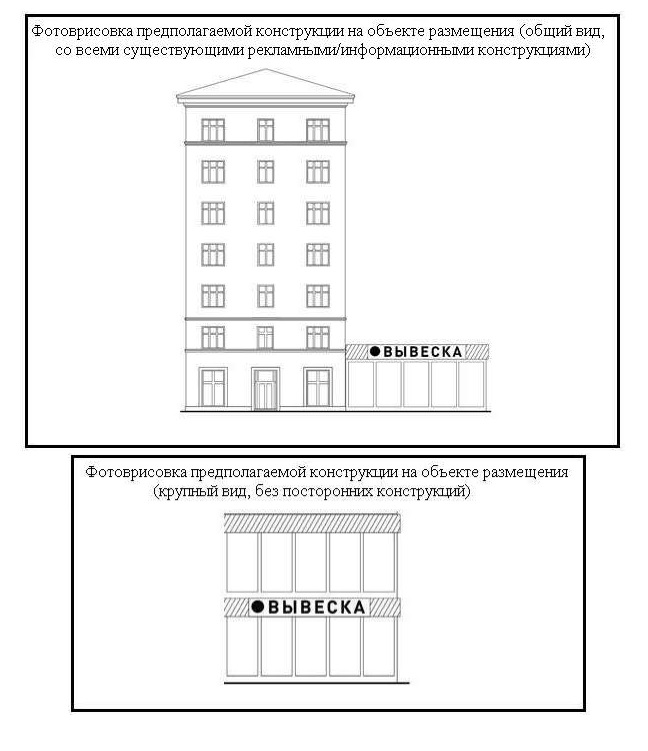 Эскизный-проект(лист 2)Владелец информационной конструкции_____________________________Адрес размещения информационной конструкции________________________________________________________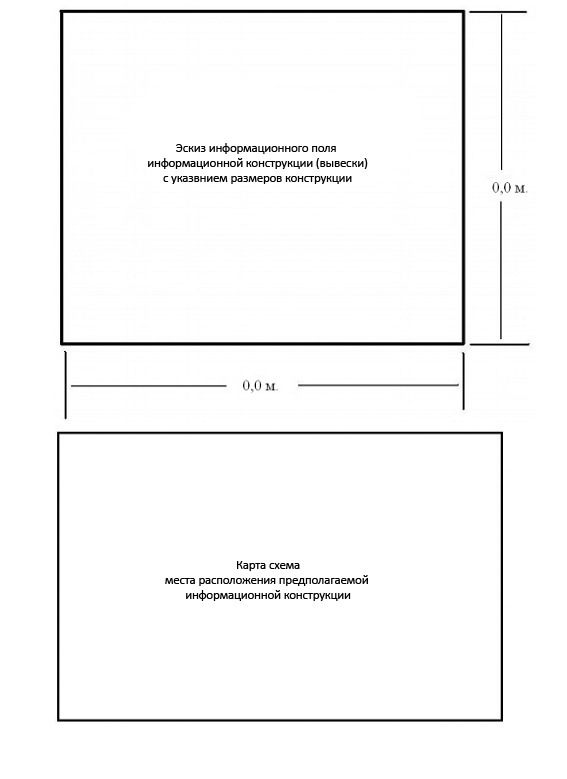 Дизайн-проект(лист 1)Владелец информационной конструкции_____________________________Адрес размещения информационной конструкции________________________________________________________Фотоврисовка предполагаемой конструкции на объекте (общий вид, со всеми существующими рекламными/информационными конструкциями)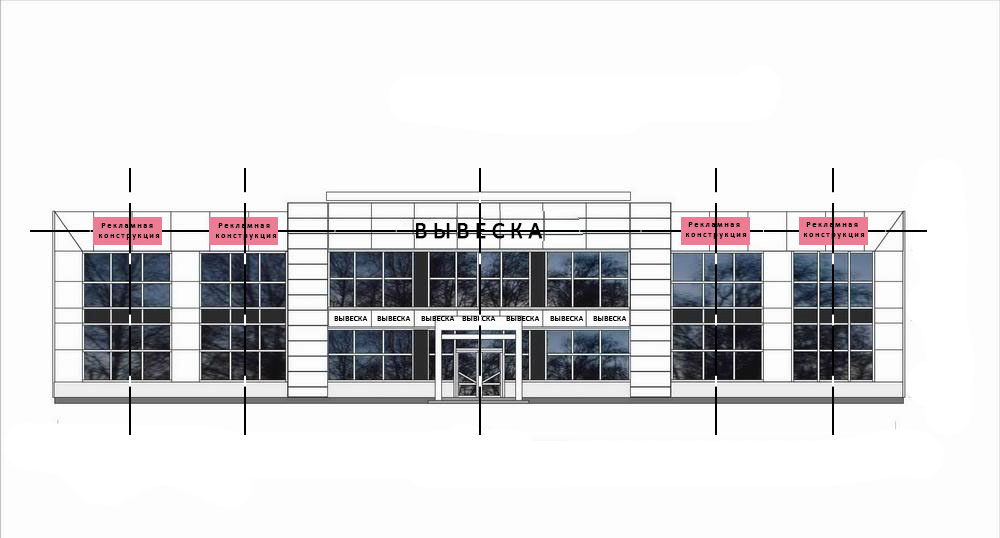 Дизайн-проект(лист 2)Владелец информационной конструкции_____________________________Адрес размещения информационной конструкции________________________________________________________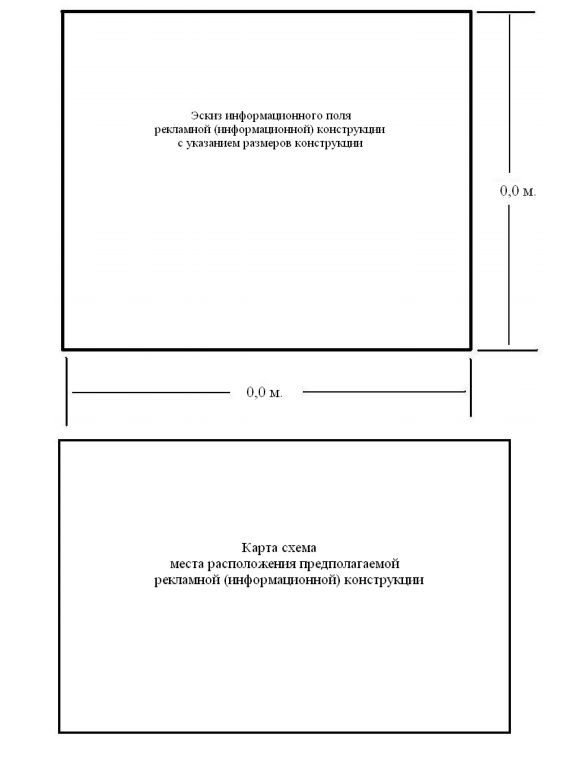 Приложение № 7к Административному регламенту по предоставлению муниципальной услуги «Установка информационной вывески, согласование дизайн-проекта размещения вывески»Блок-схемапредоставления муниципальной услуги«Согласование размещения информационной конструкции –вывески»установить и эксплуатировать информационную вывеску, имеющую следующие характеристики:установить и эксплуатировать информационную вывеску, имеющую следующие характеристики:установить и эксплуатировать информационную вывеску, имеющую следующие характеристики:установить и эксплуатировать информационную вывеску, имеющую следующие характеристики:установить и эксплуатировать информационную вывеску, имеющую следующие характеристики:установить и эксплуатировать информационную вывеску, имеющую следующие характеристики:установить и эксплуатировать информационную вывеску, имеющую следующие характеристики:установить и эксплуатировать информационную вывеску, имеющую следующие характеристики:ТипВидВидВидПараметры одной поверхностиДлина, мВысота, мКол-во поверхностейМесто установки улицадом NДополнительноФорма собственности на имущество, к которому присоединяется информационная вывескаГосударственная/ муниципальная/ частнаяГосударственная/ муниципальная/ частнаяСобственник /владелец имущества, к которому присоединена информационная вывескаСобственник /владелец имущества, к которому присоединена информационная вывескаСобственник /владелец имущества, к которому присоединена информационная вывескаРФ/ Республика Бурятия/ МО «Муйский район» / юридическое лицо/ физическое лицоРФ/ Республика Бурятия/ МО «Муйский район» / юридическое лицо/ физическое лицоРФ/ Республика Бурятия/ МО «Муйский район» / юридическое лицо/ физическое лицоНазначение информационной вывескиРеклама собственных товаров, услуг / оказание услуг по распространению наружной рекламыРеклама собственных товаров, услуг / оказание услуг по распространению наружной рекламыРеклама собственных товаров, услуг / оказание услуг по распространению наружной рекламыРеклама собственных товаров, услуг / оказание услуг по распространению наружной рекламыРеклама собственных товаров, услуг / оказание услуг по распространению наружной рекламыРеклама собственных товаров, услуг / оказание услуг по распространению наружной рекламыРеклама собственных товаров, услуг / оказание услуг по распространению наружной рекламыРеклама собственных товаров, услуг / оказание услуг по распространению наружной рекламына выдачу разрешения по согласованию дизайн-проекта информационной вывескиТипВидВидВидПараметры одной поверхностиДлина, мВысота, мКол-во поверхностейМесто установки ИНФОРМАЦИОННОЙ ВЫВЕСКИулицадом NДополнительноВ _________________________________________ (наименование органа местного самоуправления)В _________________________________________ (наименование органа местного самоуправления)В _________________________________________ (наименование органа местного самоуправления)(полное наименование организации и организационно-правовой формы)(полное наименование организации и организационно-правовой формы)(полное наименование организации и организационно-правовой формы)в лице:в лице:в лице:(ФИО руководителя или иного уполномоченного лица)(ФИО руководителя или иного уполномоченного лица)(ФИО руководителя или иного уполномоченного лица)Документ, удостоверяющий личностьзаявителя:Документ, удостоверяющий личностьзаявителя:Документ, удостоверяющий личностьзаявителя:(вид документа)(вид документа)(вид документа)(серия, номер)(серия, номер)(серия, номер)(кем, когда выдан)(кем, когда выдан)(кем, когда выдан)Сведения о государственной регистрацииюридического лица:Сведения о государственной регистрацииюридического лица:Сведения о государственной регистрацииюридического лица:ОГРНОГРНОГРНИННИННИННМесто нахожденияМесто нахожденияМесто нахожденияКонтактная информация:Контактная информация:Контактная информация:номер тел. номер тел. эл. почтаФИОФИОФИОДокумент, удостоверяющий личность:Документ, удостоверяющий личность:Документ, удостоверяющий личность:(вид документа)(вид документа)(вид документа)(серия, номер)(серия, номер)(серия, номер)(кем, когда выдан)(кем, когда выдан)(кем, когда выдан)ОРГНИП (для ИП)ОРГНИП (для ИП)ОРГНИП (для ИП)Адрес регистрацииАдрес регистрацииАдрес регистрацииПредставитель по доверенности или законный представитель:Представитель по доверенности или законный представитель:Представитель по доверенности или законный представитель:ФИОФИОФИОДокумент, удостоверяющий личность:Документ, удостоверяющий личность:Документ, удостоверяющий личность:(вид документа)(вид документа)(вид документа)(серия, номер)(серия, номер)(серия, номер)(кем, когда выдан)(кем, когда выдан)(кем, когда выдан)Реквизиты документа, подтверждающего полномочия:Реквизиты документа, подтверждающего полномочия:Реквизиты документа, подтверждающего полномочия:Адрес регистрацииАдрес регистрацииАдрес регистрацииКонтактная информация:Контактная информация:Контактная информация:номер тел.номер тел.эл. почтаТип информационной вывескиВид Вид Вид Параметры однойДлина, мВысота, мКоличество поверхностейКоличество поверхностейМесто размещенияулицадом NДополнительноХарактеристики имущества, к которому присоединяется информационная вывескаВид имущества, к которому присоединяется:________________________________________________________________(земельный участок, стена/крыша здания (жилого дома), опора, путепровод и т.д.)Вид имущества, к которому присоединяется:________________________________________________________________(земельный участок, стена/крыша здания (жилого дома), опора, путепровод и т.д.)Вид имущества, к которому присоединяется:________________________________________________________________(земельный участок, стена/крыша здания (жилого дома), опора, путепровод и т.д.)Вид имущества, к которому присоединяется:________________________________________________________________(земельный участок, стена/крыша здания (жилого дома), опора, путепровод и т.д.)Вид имущества, к которому присоединяется:________________________________________________________________(земельный участок, стена/крыша здания (жилого дома), опора, путепровод и т.д.)Вид имущества, к которому присоединяется:________________________________________________________________(земельный участок, стена/крыша здания (жилого дома), опора, путепровод и т.д.)Вид имущества, к которому присоединяется:________________________________________________________________(земельный участок, стена/крыша здания (жилого дома), опора, путепровод и т.д.)Вид имущества, к которому присоединяется:________________________________________________________________(земельный участок, стена/крыша здания (жилого дома), опора, путепровод и т.д.)Характеристики имущества, к которому присоединяется информационная вывескаФорма собственности на имущество, к которому присоединена ________________________________________________________________(государственная, муниципальная или иная)Форма собственности на имущество, к которому присоединена ________________________________________________________________(государственная, муниципальная или иная)Форма собственности на имущество, к которому присоединена ________________________________________________________________(государственная, муниципальная или иная)Форма собственности на имущество, к которому присоединена ________________________________________________________________(государственная, муниципальная или иная)Форма собственности на имущество, к которому присоединена ________________________________________________________________(государственная, муниципальная или иная)Форма собственности на имущество, к которому присоединена ________________________________________________________________(государственная, муниципальная или иная)Форма собственности на имущество, к которому присоединена ________________________________________________________________(государственная, муниципальная или иная)Форма собственности на имущество, к которому присоединена ________________________________________________________________(государственная, муниципальная или иная)Характеристики имущества, к которому присоединяется информационная вывескаСобственник имущества, к которому присоединяется ________________________________________________________________(РБ, Муйский р-н, МО «Муйский район», юридическое лицо, физическое лицо)Собственник имущества, к которому присоединяется ________________________________________________________________(РБ, Муйский р-н, МО «Муйский район», юридическое лицо, физическое лицо)Собственник имущества, к которому присоединяется ________________________________________________________________(РБ, Муйский р-н, МО «Муйский район», юридическое лицо, физическое лицо)Собственник имущества, к которому присоединяется ________________________________________________________________(РБ, Муйский р-н, МО «Муйский район», юридическое лицо, физическое лицо)Собственник имущества, к которому присоединяется ________________________________________________________________(РБ, Муйский р-н, МО «Муйский район», юридическое лицо, физическое лицо)Собственник имущества, к которому присоединяется ________________________________________________________________(РБ, Муйский р-н, МО «Муйский район», юридическое лицо, физическое лицо)Собственник имущества, к которому присоединяется ________________________________________________________________(РБ, Муйский р-н, МО «Муйский район», юридическое лицо, физическое лицо)Собственник имущества, к которому присоединяется ________________________________________________________________(РБ, Муйский р-н, МО «Муйский район», юридическое лицо, физическое лицо)Характеристики имущества, к которому присоединяется информационная вывескаЛицо, уполномоченное собственником принимать решение о размещении информационной вывески и заключать договор на установку и эксплуатацию конструкции ________________________________________________________________(управляющая компания, арендатор, эксплуатирующая организация и т.д.)Лицо, уполномоченное собственником принимать решение о размещении информационной вывески и заключать договор на установку и эксплуатацию конструкции ________________________________________________________________(управляющая компания, арендатор, эксплуатирующая организация и т.д.)Лицо, уполномоченное собственником принимать решение о размещении информационной вывески и заключать договор на установку и эксплуатацию конструкции ________________________________________________________________(управляющая компания, арендатор, эксплуатирующая организация и т.д.)Лицо, уполномоченное собственником принимать решение о размещении информационной вывески и заключать договор на установку и эксплуатацию конструкции ________________________________________________________________(управляющая компания, арендатор, эксплуатирующая организация и т.д.)Лицо, уполномоченное собственником принимать решение о размещении информационной вывески и заключать договор на установку и эксплуатацию конструкции ________________________________________________________________(управляющая компания, арендатор, эксплуатирующая организация и т.д.)Лицо, уполномоченное собственником принимать решение о размещении информационной вывески и заключать договор на установку и эксплуатацию конструкции ________________________________________________________________(управляющая компания, арендатор, эксплуатирующая организация и т.д.)Лицо, уполномоченное собственником принимать решение о размещении информационной вывески и заключать договор на установку и эксплуатацию конструкции ________________________________________________________________(управляющая компания, арендатор, эксплуатирующая организация и т.д.)Лицо, уполномоченное собственником принимать решение о размещении информационной вывески и заключать договор на установку и эксплуатацию конструкции ________________________________________________________________(управляющая компания, арендатор, эксплуатирующая организация и т.д.)